Gezondheidsonderzoeken  op school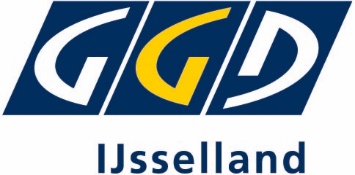 Veel jongeren en hun ouders kennen ons al van het consultatiebureau of de basisschool. Ook in de onderbouw en bovenbouw van het voortgezet onderwijs doen wij een gezondheidsonderzoek. Je ontvangt hierover van tevoren informatie via de post. Je vult de digitale vragenlijst ‘Jij en je gezondheid’ in. Hierin staan onder anderen vragen over gezondheid, eten, beweging, seks*, roken, drinken en drugs, maar ook of je lekker in je vel zit. Daarnaast kijken we naar de lengte en het gewicht van alle leerlingen. 
Adviezen
Na het invullen van de vragenlijst krijg je meteen een paar adviezen. Je kunt doorklikken naar betrouwbare websites met informatie. Het kan zijn dat wij je ook nog uitnodigen voor een gesprek met de jeugdarts of jeugdverpleegkundige. Bijvoorbeeld omdat je hier zelf om vraagt of naar aanleiding van de vragenlijst.Chatten met de GGD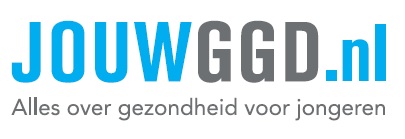 Speciaal voor jongeren is er de website www.jouwggd.nl. Hier vind je informatie over gezondheid met onderwerpen als je lichaam, eten, bewegen, seks*, roken, alcohol en drugs. Je kunt op deze site ook (anoniem) chatten of mailen met een jeugdarts of jeugdverpleegkundige. Waarom komen we op school?
Elk kind heeft het recht om gezond en veilig te kunnen opgroeien. De gemeente waarin jij woont heeft onze Jeugdgezondheidszorg gevraagd kinderen en hun ouders hierbij te ondersteunen. Bijvoorbeeld door gezondheidsonderzoeken te doen en adviezen en vaccinaties te geven. Tussendoor iets bespreken?
Als ouder weet je het beste hoe het met je kind gaat. Maar twijfel je als ouder of jongere ergens aan? Of wil je praten over opgroeien en opvoeden? Je hoeft niet te wachten tot we op school komen. Je kunt ook tussendoor bij ons terecht. Onze jeugdartsen, jeugdverpleegkundigen en doktersassistenten denken graag met je mee.Contact JeugdgezondheidszorgTelefoon 088 443 07 02 (op werkdagen)E-mail jeugdgezondheidszorg@ggdijsselland.nlWebsite www.ggdijsselland.nl *niet op alle scholen worden hier vragen over gesteld. 